Publicado en  el 14/12/2015 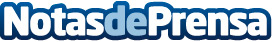 El café Berlín de Madrid desaparece para construir un hotel en su lugarDatos de contacto:Nota de prensa publicada en: https://www.notasdeprensa.es/el-cafe-berlin-de-madrid-desaparece-para Categorias: Música Madrid Turismo http://www.notasdeprensa.es